	Guiding Principle: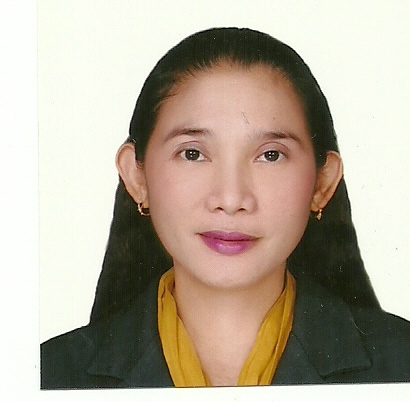 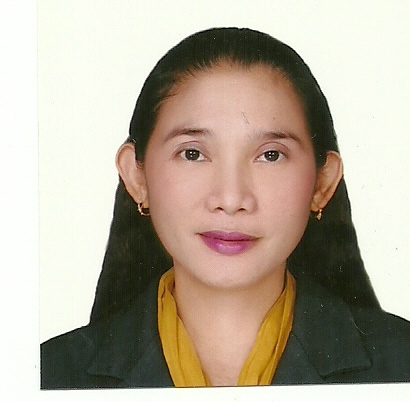 The essence of who you are, and the pleasure, joy and     CONTACT INFORMATION	Email:  hilda.369591@2freemail.com CAREER OBJECTIVES        To lead and transform academic & no-academic personnel into holistic educators and formators mpetent, learners caring, & values oriented resulting to standard-based & holistic quality education utilizing assimilated conceptual, human & technological skills.manner so as to meet the learning demands of the 21st century educational challenge.          Be a part of a dynamic team dedicatedly and ardently working for the progressive advancement and extensive development of an institution or organization.PERSONAL INFORMATIONName:    Hilda Birth Date :    January 18, 1972Citizenship:  FilipinoStatus:   SingleEDUCATIONAL BACKGROUNDELEMENTARY:	Sorsogon Pilot Elementary School -  Sorsogon , Sorsogon 			S.Y. 1979 - 1985HIGH SCHOOL:	Sorsogon College of Arts & Trades – Sorsogon, Sorsogon			Food Trades, S.Y. 1985 – 1989TERTIARY:		Colegio Dela Milagrosa – Sorsogon , Sorsogon			Bachelor of Arts Major in English, S.Y. 1991 – 1995POST GRADUATE:	Divine Word College -  Calapan City, Oriental Mindoro			18 units in Education – June – October 2000AVCPS-BSU Consortium – Malolos City, Malolos Bulacan			Master’s Degree in Educational Management, April 2009                        THESIS TITLE :      LEADERSHIP STYLES OF PRINCIPALS, ORGANIZATIONAL CLIMATE AND LEVEL OF PERFORMANCE OF TEACHERS IN APOSTOLIC    VICARIATE OF CALAPAN PAROCHIAL SCHOOLS( AVCPS)ADVISER: 	       DR. ERLINDA P. VILLAMORAN	ELEGIBILITY:Career Service Professional Examination – December 17, 1995 – 80.48%LET (Licensure Examination for Teachers, Secondary Level) – August 27, 2000 – 80.00%WORK EXPERIENCEAdministrative ExperienceDesignation			Institution			Dates			No. of YearsAcademic Coordinator          Baco Catholic School	   June 2004 – March 2010           6 yearsActing Principal	           Baco Catholic School	   June 2010 – March  2013          3 yearsSchool Principal	           Baco Catholic School	   June 2013 – March 2017           7 yearsTeaching ExperienceHandled classes as English grammar & Literature teacher for second year & third year  students in Baco Catholic School for seven  years (June 2001 –  March 2008)& English Grammar & Literature teacher for fourth year & first year for two years  (June 2008 – March 2010)Office  Work ExperienceCompany		            Position			Dates			No. of YearsRCPI Bayantel 			Customer Service Rep.	Oct. 25, 1996 -		2 year & Daranciang Superagency					Sept. 1999		11 monthsSorsogon Provincial		Assessment Aid		March 22,  1996 -	5 monthsAssessor’s Office						Aug. 15, 1996ELV Photo & Video 		Assistant Video		Oct. 1995 -		2 monthsCoverage			Editor				Dec. 1995Robertson Department 	Sales Clerk			Nov. 1990 -		1 year & Store								Feb. 1991		3 monthsSEMINARS ATTENDEDESSENTIAL  SKILLSLeadership and Management Writing Correspondence Good Conversational Skills both in English & Filipino LanguagesPlanning & Organizing Work Tasks Professional PresentationsFlexibility and well-experienced to work with an open-mind under any circumstanceHandling problems & concernsDecision MakingAdept with Teaching Strategies & Styles for varied, multiple-intelligence learners in the 21st century educational set-upDesigning & delivering presentations at Conferences, Workshops and Trainings for Teachers & AdministratorsPaperworks / Report PreparationComputer Use – Microsoft Word, Excel, PowerPoint	I do hereby attest that all the facts and information specified herein are all truthful and precise to the best of my knowledge, confidence and integrity.									HILDA									ApplicantSEMINAR TITLEPLACE/VENUEDATEIn-Service Training(INSET) for G7 Private SchoolsFAITH, Batangas CityApril 11-14, 2012Roll-out Conference with Private Sch. Admin for K+12 Basic Education ProgramRichville Hotel Mandaluyong CityJune 01, 2012Division Roll-out on EBEIS for Private Schools, SUC’s Schools, LIS for SY 2012-2013Baco National High School Baco, Oriental MindoroAugust 24, 20122012 CEAP National ConventionSMX Convention Center, Pasay CityAugust 29-31, 2012ESC Certifies’ Training & Workshop o the Department of Education and Conducted by the Fund of Assistance to Private EducationFape Conference CenterMakati CitySeptember 12, 2012Regional Educational Summit for Region IV-MIMAROPAGreat Eastern Hotel, Aberdeen Court Q. CMay 21-22, 2013Division Strategic Planning on K to 12Porfirio G. Comia Mem. High, Barcenaga, NaujanJuly 25, 20132013 CEAP National ConventionWaterfront Hotel, Lahug, Cebu CitySeptember 25-27, 2013CEAP-FAPE Conference on K+12 TransitionDe La Salle University,  Taft Ave. ManilaJanuary 21-22, 2013Division Conference on the Standardized Administration of National Achievement TestAbada College, Pinamalayan, Or. Mdo.February 27, 2013In-Service Training for ESC School AdministratorsFAITH, Batangas CityApril 11-13, 2014Division Seminar on Child ProtectionBaco National High School, Baco, Or. MindoroSeptember 9-10, 20142014 CEAP National ConventionSMX Convention Center, Lanang Davao CitySeptember 24-26, 2014Workshop on Formative AssessmentHoly Infant Academy, Oriental MindoroMay 20, 2015Data Management and Information Technology for Learner Information system (LIS) and Enhanced Basic Education Information System (EBEIS) for Private SchoolsFerraren Hills Resort, Calapan City, Oriental MindoroJuly 9, 2015Administration of National Career Assessment Examination (NCAE) EMA EMITS College Pinamalayan, Or. Mdo.August 12, 2015Division Seminar Workshop on Senior High School ImplementationKamayan Penthouse Beach Resort, Roxas, Oriental MindoroAugust 18-20, 2015Public & Private Secondary School’s Forum on Senior High SchoolDivision Office Conference Hall, DepEd, Sta Isabel, Clapan CityOctober 16, 20152015 CEAP National ConventionSMX Convention Center Pasay CitySeptember 30 – October 30, 20152015 Philippine Education Conference & ExpoSMX Convention Center Pasay CityDecember 2-3, 2015Seminar on the Administration of National Achievement Test Nabuslot National High School, Pinamalayan, Oriental MindoroFebruary 17, 2015Summit on Senior High School for Private Schools, SUCs, HEIs, LCUs and TVIs Ferarren Hills Resort, Calapan City, or. Mdo.February 20, 2015Management Committee Meeting for Private SchoolsPorfirio G. Comia Mem. National High School, Naujan, Or. MindoroApril 25, 2016Management Committee Meeting for Private SchoolsDivision Office, Sta. Isabel, Calapan City, Or. Mdo.July 26, 20162016 CEAP national ConventionWaterfront Hotel Cebu CitySeptember 28-30, 2016Municipal Action Team OrientationBaco, Oriental MindoroNovember 09, 2016Legal Updates on Pertinent Laws Affecting Private & Secondary EducationImmaculate Heart of Mary Academy, Pinamalayan, Oriental MindoroJanuary 29, 2016Division Management Committee Meeting for Private Schools Immaculate Heart of Mary Academy, Pinamalayan, Oriental MindoroFebruary 22, 2016Management Committee Meeting for Private SchoolsBahay Tuklasan Naujan, Oriental MindoroMarch 15, 2016